Картотека наблюдений за рябиной осенью.А рябина осень празднует, Бусы красные надев… Наблюдение 1. Как выглядит рябина осенью. 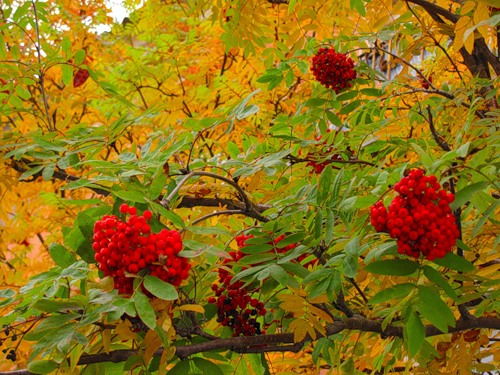 Цель: Уточнить название дерева, особенности формы и цвета листьев, плодов. Обогатить и активизировать словарь за счет слов: разноцветный убор, гроздь, пурпурный, резной. Воспитатель вместе с детьми рассматривает деревья вокруг участка. Обращает внимание на рябину. • Посмотрите, какое перед нами тоненькое деревце• Как оно называется? • Какого цвета и формы листья у рябины? • Верно, лист у рябины состоит из нескольких симметрично расположенных листиков овальной формы• Что можно сказать о внешнем виде этого дерева? • Да оно очень красиво. Все деревья осенью одеваются в разноцветные одежды: желтые, красные, фиолетовые. • Изменился ли наряд нашей рябинки? • Да, листья постепенно покраснели и стали пурпурными. • А что мы видим на рябине кроме листьев? • Верно. На тонких веточках, которые прогибаются от тяжести, висят оранжево-красные ягодки. Ягод много. Они мелкие, сочные с маленькими семечками внутри. Наблюдение 2 Рябина золотой осенью. 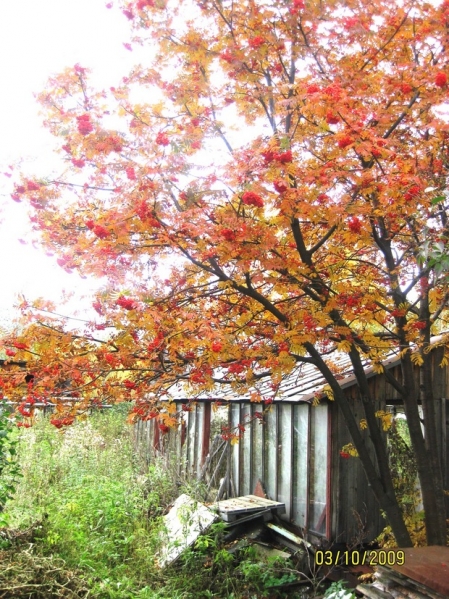 Цель:Воспитывать у детей умение любоваться красотой окружающих деревьев, желание беречь эту красоту. Обходя с детьми территорию детского сада воспитатель обращает внимание на нарядное убранство деревьев. • Дети, как называется эта пора осени? Отгадайте загадку:Весной зеленела, Летом загорала, Осенью наделаКрасные кораллы (рябина) • Подойдем ближе к рябине. • Какого цвета листья на ней? • Да, золотой осенью листья рябины окрашены в пурпурно-оранжевый цвет и, вместе с яркими гроздьями алых ягод, создают прекрасную картину. • Какое чувство вызывает эта картина у вас? (Чувства радости восторга) • Вот, чтобы мы могли наблюдать эту красоту каждый год, чтобы у нас чаще было хорошее настроение, необходимо природу беречь и охранять. Мы сами являемся частью природы. Наблюдение 3 Рябина во время листопада. 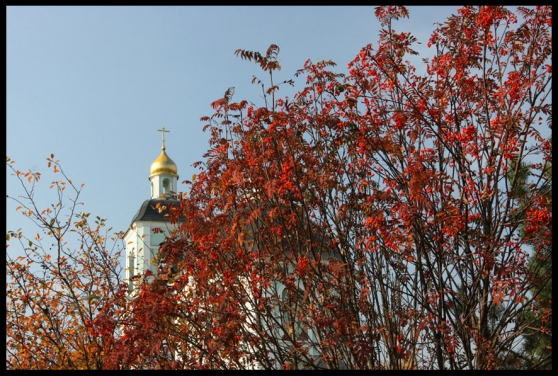 Цель:Углубить и обобщить представление детей о подготовке деревьев к зиме. Активизировать слова: листопад, гроздья, пурпурно-красный. Воспитатель с детьми рассматривают рябину. • Дети, какие изменения произошли с нашей рябинкой и с другими деревьями? • Верно, это явление называется листопадом. У различных деревьев листья опадают постепенно с разных частей веток и в разное время. • А что у нас сейчас под ногами? • Откуда появился этот ковер? • Что же случилось с рябиной, она такая же, как была? • А что произошло с ягодами? • Верно, они по-прежнему висят на ветках, соблазняя людей и птиц. • Ребята, давайте поиграем в игру: «С какой ветки детки? » (Дети собирают листья клена, тополя, березы, рябины, дуба. Обговаривают их форму окраску и т. д. Воспитатель показывает лист и спрашивает с какого он дерева. Дети должны подбежать к загаданному дереву) • Дети, в природе ни чего не происходит просто так. Вот и деревья, сбрасывая листья, приспосабливаются к суровым условиям зимней погоды. • Предлагаю набрать красивых листьев для осеннего букета. Наблюдение 4 Рябина – птичья кормушка. 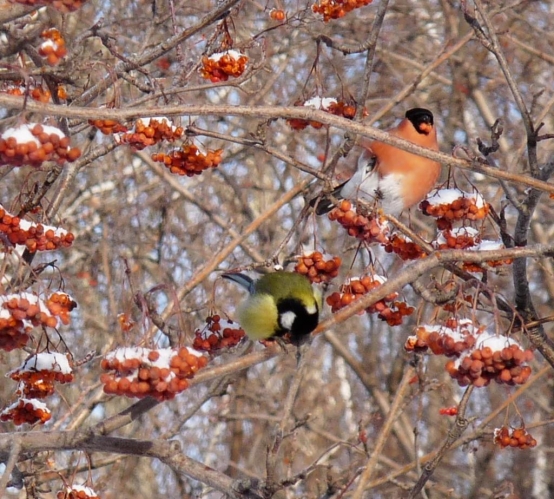 Цель:Воспитывать у детей интерес и доброе отношение к птицам и природе вообще. Воспитатель подводит детей к знакомой рябинке. • Какие изменения произошли с рябиной? • Правильно, листья почти совсем облетели. А вот кисти ягод остались висеть на голых ветках. • Ребята, посмотрите, что мы видим на земле. • Откуда взялись эти ягоды? (их уронили птицы) .• Как вы думаете, какие птицы побывали на нашей рябинке? • Ребята, рябина любимое лакомство дроздов. Их так и называют, дрозды-рябинники. • Видно, что ощипывали дрозды рябину торопливо, много ягод уронили, много обрывков на кистях оставили. (если удастся, то обязательно понаблюдать, как птицы клюют ягоды рябины) • Кроме дроздов рябину любят и другие птицы. Например, свиристели. Эту красивую птичку еще называют красава. Для дроздов, свиристелей и других птиц рябина является кормушкой. • А теперь поиграем в игру: «Птички, птички, по домам»Наблюдение 5 О пользе ягод рябины. 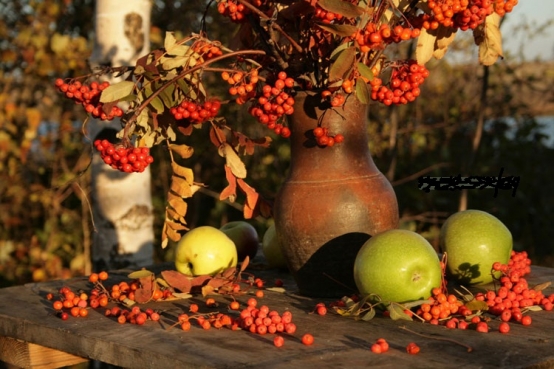 Цель: Уточнить представление детей о том, что ягоды рябины не только красивы, но и очень полезны. Воспитатель приглашает детей подойти к рябине. • Ребята, вспомните, что такое урожай. • В какое время года проходит сбор урожая? • Какой урожай и откуда собирают люди? • А с нашей рябины можно собрать урожай? • Правильно, можно собрать спелые алые ягоды, которые после первых заморозков стали вкусными и сладкими. (Воспитатель дает попробовать заранее помытые ягоды.) • Ребята, знаете ли вы, что делают из ягод рябины? • Из ягод рябины варят варенье, готовят очень вкусную пастилу, начинку для пирогов и конфет. Ягоды рябины очень богаты витаминами. Их сушат и замораживают, из них делают компоты и витаминный чай. Вот видите, сколько радости и пользы приносят ягоды рябины взрослым и детям. 